Ways to Access IDL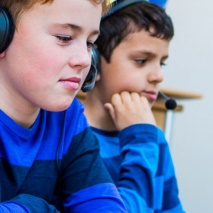 Using a BrowserIf you are using a computer or a laptop the quickest and easiest way to access IDL is by using the Google Chrome Browser. Simply open your browser and go to:https://idlsgroup.comUsing the Windows installed versionIf you are having any issues with bandwidth such as lessons taking a long time to load when you have a few pupils using IDL at the same time then your best option may be to use the installed Windows version. The installer for this can be downloaded below:Windows 64 bit version –https://s3.eu-west-2.amazonaws.com/idls-public/Installers/IDL2+64Bit+installer.msiWindows 32 bit version –https://s3.eu-west-2.amazonaws.com/idls-public/Installers/IDL+32Bit+installer.msiUsing an iPadIf you are using an iPad to access IDL then you will need to install the FREE app available from the Apple App Store. To find this you can browse the App Store for IDL2 Mobile or if you are on the iPad now just click the link below:https://itunes.apple.com/us/app/idl2-mobile/id1439882415?ls=1&mt=8Using an Android tablet such as a Samsung GalaxyIf you are using an Android tablet to access IDL then you will need to install the FREE app available from the Google Play Store. To find this you can browse the Play Store for IDL2 Mobile or if you are on the tablet now just click the link below:https://play.google.com/store/apps/details?id=com.idlsgroup&hl=en_GB